                                                                                 ПРИЛОЖЕНИЕ № 1                                                                      к приказу управления образования                                                                      от 6 октября 2015 года № 1249 – осн.Процедура приёма денежных средств  при оказании благотворительной помощи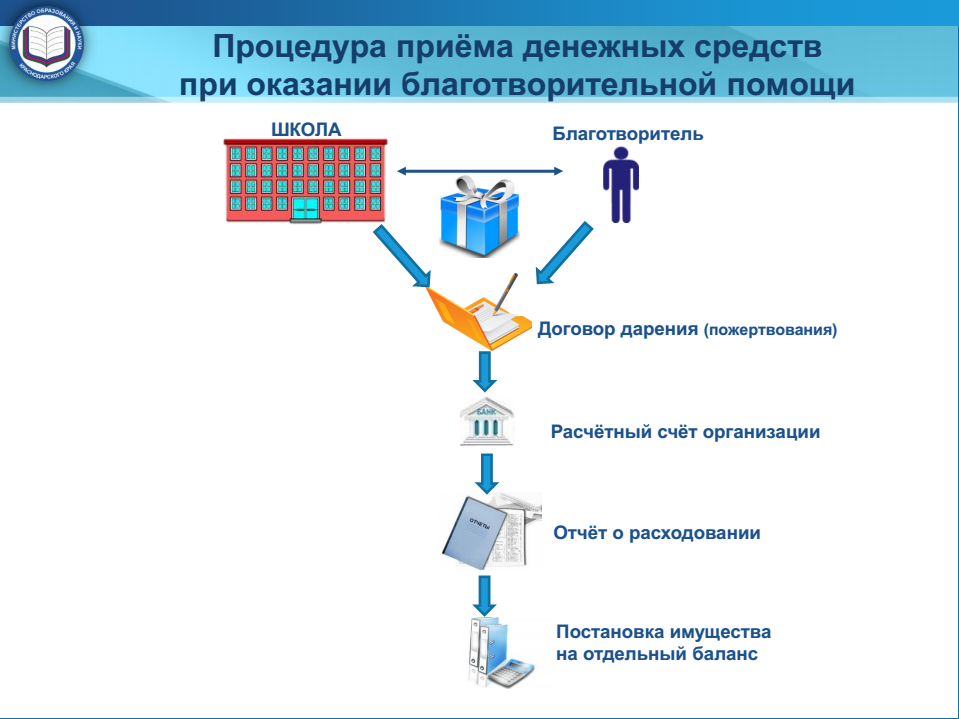 